Приложение 1: «Решение задач на применение признаков подобия треугольников».Приложение: ТригонометрияПриложение 2: «Дробно-рациональные уравнения».Решите уравнение: ; ; ; ; ;.Контрольная работа по теме «Дробно-рациональные уравнения».Приложение 3: Домашнее задание.Приложение: «Производная»Приложение: «Тригонометрические уравнения»Задания для I группы:Задания для II группы:Задания для III группы:1. Докажите подобие   и  (рис.1).Вычислите AC и B1C1 по теореме Пифагора. Найдите отношение сторон   и .Сделайте вывод.                      Рис.1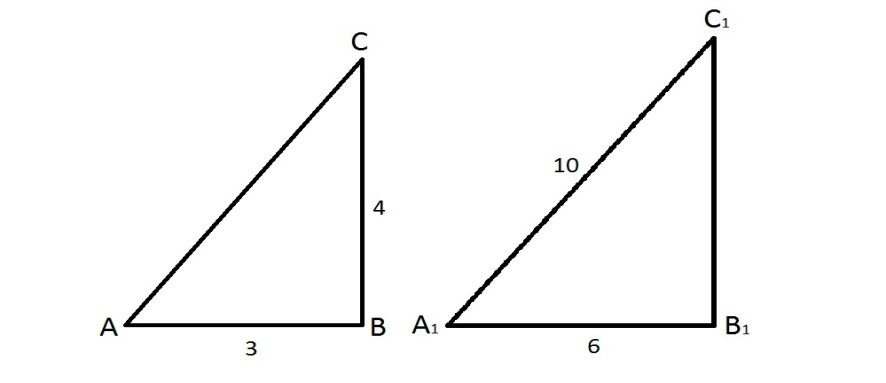 1. Докажите, что  (рис.3)Определите, по какому признаку .                     Рис.3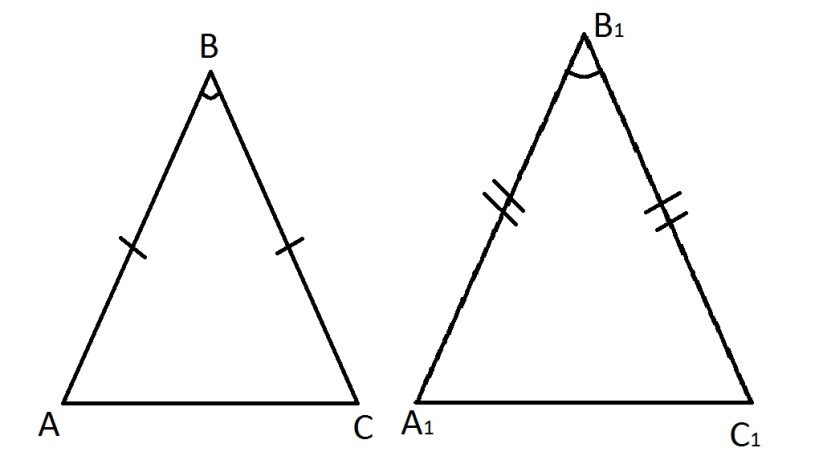 1. В , AD = 4, AC = 9 (рис.4). Найдите AB, отношение площадей  и .                                 Рис.4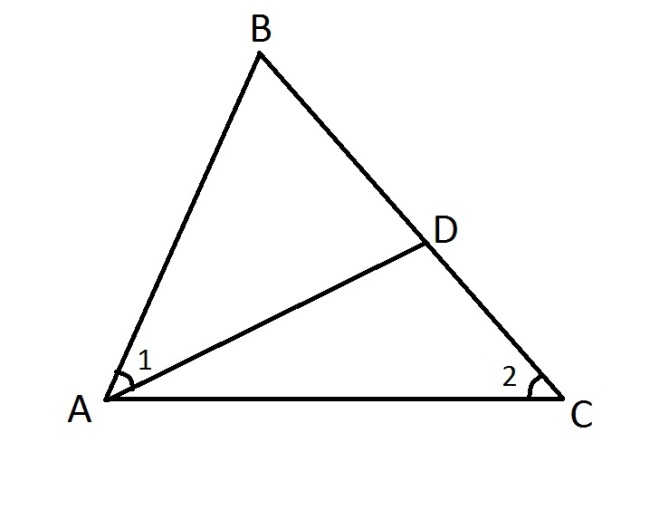 2. Продолжение боковых сторон трапеции ABCD пересекаются в точке O. Найдите BO и отношение площадей  и , AD = 5 см, BC = 2 см, AO = 25 см (рис.2).Докажите, что   .Найдите коэффициент подобия.Найдите отношение площадей.                          Рис.2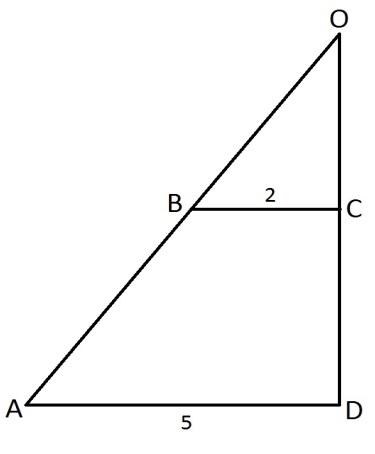 2. В  AB = 15 м, AC = 20 м, BC = 32 м. На стороне AB отложен отрезок AD = 9 м, а на стороне AC – отрезок AE = 12 м. найдите DE и отношение площадей  и .2. Диагонали четырехугольника ABCD пересекаются в точке O, AO*OB = OC*DO. Докажите, что площади  и  равны.Задания для I группы:Задания для II группы:Задания для III группы:1.Найдите числовое значение выражения 3sin	A) 2,5	B) -0,5+	C) 6,5	D) 1	E) 1,52.Упростите: 1 + 	A) 	B) 	C) 	D) 	E) 3.Вычислите: 	A) 	B) 	C) -1	D) 1	E) 1.Вычислите: 	A) 	B) 	C) 	D) 	E) 2. Вычислите: 	A) 	B)      C) 	D) E) 3.Найдите множество значений функции у = 3 + 2sin2 3x	A) (0; 5)	B) (0; 3)	C) [3; 5]	D) (-5; 0)	E) [-5; 5)Для I группы:Для II группы:Для III группы:Найдите корни уравнений:а)  ;б)  .Найдите корни уравнений:а) б) Найдите корни уравнений:а) б) Катер прошел 80 км по течению реки и вернулся обратно, затратив на весь путь 9 часов. Найдите собственную скорость катера, если скорость течения реки 2км/ч.Из города в село, расстояние до которого равно 120 км, выехал велосипедист. Через 6 часов вслед за ним выехал мотоциклист, скорость которого на 10 км/ч больше скорости велосипедиста. Определите скорости велосипедиста и мотоциклиста, если в село, они прибыли одновременно.Два слесаря, работая совместно, могут выполнить задание на 8 дней быстрее, чем один первый слесарь, и на 18 дней быстрее, чем один второй. Сколько дней потребуется слесарям на совместное выполнение задания?Функция задана формулойОпределите, при каком значении x значение данной функции равно нулю.Функция задана формулойОпределите, при каком значении x график этой функции пересекается с прямой y = 1.При каких значениях a уравнениеимеет один корень?Решите уравнение:Решите уравнение:Решите уравнение:Для I группы:Для II группы:Для III группы:Сократите дробь: ;Сократите дробь: ;Докажите, что дробь несократима:Сократите дробь:Исследуем. Определите при каких целых значениях n значение алгебраической дроби … является целым числом.илиС помощью треугольника Паскаля запишите в стандартном виде шестую и седьмую степень двучлена (a + b).Используя справочную литературу, выясните, когда и у каких народов появились первые упоминания об арифметическом треугольнике. Какими свойствами обладают числа треугольника Паскаля.Для I группы:Для II группы:Для III группы:1.Найдите производную функции у = х3 + 4х – 5 	A) 3х2 + 4х – 5 	B) х2 + 4	C) 3х2 + 4	D) 	E) 2х2 + 12.Найдите производную функции f(x) = (x4 – 1)(x4 + 1)	A) 12x9	B) x4 - 1	C) 5x5	D) 7x8	E) 8x71. Дано f(x) = (5 + 6x)10. Найдите (-1)	A) -10     B) 10     C) -60     D) 6     E) 602. Найдите производную функции у = 	A)      B)      C) 	      D)   	   E) 3.Дана функция f(x) =   Найдите 	A)       B)       C) 		               D)             E) 4.Найдите производную функции: f(x) = 	A)              B)              C) 		            D) 	         E) Найти производную функции h(х)=f(g(х)), если f(х)=sin3х, g(х)= 2-3х.А) -9 sin2(2-3х) cos(2-3х).В)  sin2(2-3х)cos(2-3х).С)  -9 sin2(2-3х)Д).  -9 cos(2-3х).Е)10) -9 sin2(2-5х ) cos(-3х).Для I группы:Для II группы:Для III группы:1.Решите уравнение: 	A) 	B) 	C) Нет решений	D) 	E) 2.Решите уравнение: sin x = -1	A) 	B) 	C) 	D) 	E) 3.Решите уравнение: 	A) 	B) 	C) 	D) 1.Решите уравнение 3 – 4cos2 x = 0. Найдите сумму его корней, принадлежащих промежутку [0; 3]     A) 9	B) 7,5	C) 5	D) 6	E) 42.Решите уравнение: 	A) (-1)n	B) 	C) 	D) 	E) Решите уравнение 4cos2х-1=0 
А) п\8+пк\4, к€ZВ) п\4+пк\4,к €ZС )п\3+пк\4,к €ZД) п\6+пк\4,к €Z Е) ±+пк,к€z      2.    решить уравнение                               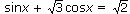 А) 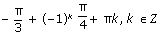 В) п\2-аrcsin1\5+2пк,к €ZС) п\2-аrcsin2\5+пк, к€ZД) п-аrcsin3\5+5пк, к€ZЕ) п\6-аrcsin3\5+пк, к€Z